Насекина Олеся Алексеевна [257 – 204 - 195]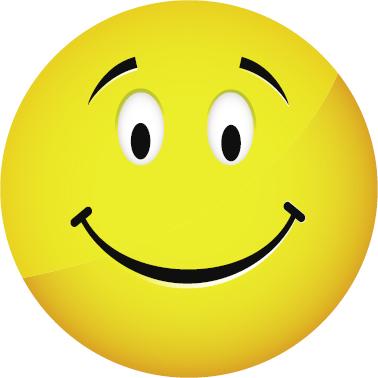 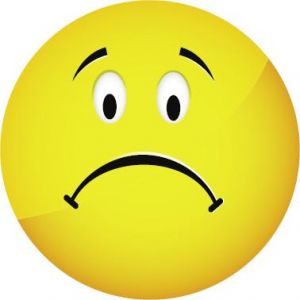 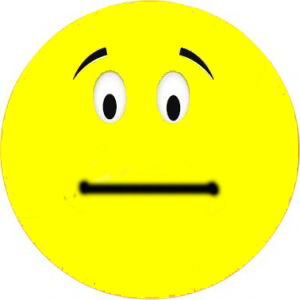 